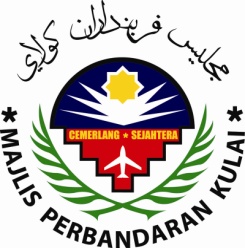 MAJLIS PERBANDARAN KULAIKENYATAAN TAWARAN BIL 3/2018( KHAS UNTUK BUMIPUTRA )Tawaran adalah dipelawa kepada pembekal-pembekal yang berdaftar dengan Kementerian Kewangan di bawah Senarai Kod Bidang Bekalan dan Perkhidmatan di bawah Bidang, Sub-Bidang dan Pecahan Sub-Bidang 220801 (Kawalan Keselamatan) yang masih sah dan berkuatkuasa. Perincian tender adalah seperti berikut :Naskhah Meja Tender bagi KESEMUA tender diatas akan dipamerkan mulai 09 OGOS 2018 sehingga 03 September 2018 semasa waktu pejabat di Kaunter Unit Pengurusan Kontrak, Aras Bawah, Bangunan Lama MPKu, Majlis Perbandaran Kulai, Jalan Pejabat Kerajaan 81000 Kulai.Dokumen Tender akan dijual mulai 09 OGOS 2018 sehingga 03 September 2018 di Kaunter Unit Pengurusan Kontrak, Aras Bawah, Bangunan Lama MPKu, Majlis Perbandaran Kulai, Jalan Pejabat Kerajaan 81000 Kulai dengan mengemukakan bayaran dalam bentuk wang tunai atau bank draf atas nama Yang Dipertua, Majlis Perbandaran Kulai  sebagai bayaran dokumen tender.Bagi kesemua Tender di atas,  kontraktor perlu membawa surat PENDAFTARAN ASAL, iaitu Sijil Asal Akuan Pendaftaran Kontraktor dengan Kementerian Kewangan Malaysia, Sijil Akuan Pendaftaran Kontraktor  Bumiputera dengan Kementerian Kewangan Malaysia dan Lesen Kementerian Keselamatan Dalam Negeri yang sah tempohnya. Kontraktor juga dikehendaki menyediakan satu salinan Sijil Asal Akuan Pendaftaran Kontraktor dengan Kementerian Kewangan Malaysia, Sijil Akuan Pendaftaran Kontraktor  Bumiputera dengan Kementerian Kewangan Malaysia dan Lesen Kementerian Keselamatan Dalam Negeri yang masih sah tempohnya semasa membuat pembelian dokumen.Semua Dokumen Tawaran yang telah dilengkapkan beserta dokumen sokongan wajib hendaklah dimasukkan ke dalam Peti Tender di Aras 1, bersebelahan Bilik Mesyuarat Jabatan Kewangan, Bangunan Lama MPKu, Kulai sebelum  jam 12.00 tengahari pada  03 September 2018.Majlis Perbandaran Kulai berhak menerima atau menolak mana-mana permohonan dan sebarang tuntutan perbelanjaan yang berkaitan tidak akan dilayan.Majlis Perbandaran Kulai tidak terikat untuk menerima tawaran yang terendah atau sebarang tawaran.YANG DIPERTUA,MAJLIS PERBANDARAN KULAI,JALAN PEJABAT KERAJAAN,                                                                                                                                                                                                                                                                                                                                                                                                                                                                                                                                                                                                                                                                                                                                                                                                                                                                                                                                                                                                                                                                                                                                                                                                                                                                                                                                                                                                                                                                                                                                                                                                                                                                                                                                                                                                                                                                                                                                                                                                                                                                                                                                                                                                                                                                                                                                                                                                                                                                                                                                                                                                                                                                                                                                                                                                                                                                                                                                       81000 KULAI.    Bil.TenderTajukProjekKelas @ Kod bidangKepalaSub –kepalaHargaRMMPKu / T / 5 / 2018Perkhidmatan Kawalan Keselamatan Tanpa Senjata Api Di Majlis Perbandaran Kulai Tempoh 1 November 2018 Hingga 31 Oktober 2020 (KAWASAN A)KEMENTERIAN KEWANGAN MALAYSIA (KKM)KEMENTERIAN KEWANGAN MALAYSIA (KKM)220801250.00MPKu / T / 6 / 2018Perkhidmatan Kawalan Keselamatan Tanpa Senjata Api Di Majlis Perbandaran Kulai Tempoh 1 November 2018 Hingga 31 Oktober 2020 (KAWASAN B)KEMENTERIAN KEWANGAN MALAYSIA (KKM)KEMENTERIAN KEWANGAN MALAYSIA (KKM)220801250.00MPKu / T /7 / 2018Perkhidmatan Kawalan Keselamatan Tanpa Senjata Api Di Majlis Perbandaran Kulai Tempoh 1 November 2018 Hingga 31 Oktober 2020 (KAWASAN C)KEMENTERIAN KEWANGAN MALAYSIA (KKM)KEMENTERIAN KEWANGAN MALAYSIA (KKM)220801250.00MPKu / T / 8 / 2018Perkhidmatan Kawalan Keselamatan Tanpa Senjata Api Di Majlis Perbandaran Kulai Tempoh 1 November 2018 Hingga 31 Oktober 2020 (KAWASAN D)KEMENTERIAN KEWANGAN MALAYSIA (KKM)KEMENTERIAN KEWANGAN MALAYSIA (KKM)220801250.00MPKu / T / 9 / 2018Perkhidmatan Kawalan Keselamatan Tanpa Senjata Api Di Majlis Perbandaran Kulai Tempoh 1 November 2018 Hingga 31 Oktober 2020 (KAWASAN E)KEMENTERIAN KEWANGAN MALAYSIA (KKM)KEMENTERIAN KEWANGAN MALAYSIA (KKM)220801250.00MPKu / T / 10 / 2018Perkhidmatan Kawalan Keselamatan Tanpa Senjata Api Di Majlis Perbandaran Kulai Tempoh 1 November 2018 Hingga 31 Oktober 2020 (KAWASAN F)KEMENTERIAN KEWANGAN MALAYSIA (KKM)KEMENTERIAN KEWANGAN MALAYSIA (KKM)220801250.00MPKu / T / 11 / 2018Perkhidmatan Kawalan Keselamatan Tanpa Senjata Api Di Majlis Perbandaran Kulai Tempoh 1 November 2018 Hingga 31 Oktober 2020 (KAWASAN G)KEMENTERIAN KEWANGAN MALAYSIA (KKM)KEMENTERIAN KEWANGAN MALAYSIA (KKM)220801250.00